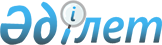 О бюджете Жалпакталского сельского округа Казталовского района на 2021-2023 годыРешение Казталовского районного маслихата Западно-Казахстанской области от 24 декабря 2020 года № 58-5. Зарегистрировано Департаментом юстиции Западно-Казахстанской области 24 декабря 2020 года № 6624.
      В соответствии с Бюджетным кодексом Республики Казахстан от 4 декабря 2008 года, Законом Республики Казахстан от 23 января 2001 года "О местном государственном управлении и самоуправлении в Республике Казахстан", Казталовский районный маслихат РЕШИЛ:
      1. Утвердить бюджет Жалпакталского сельского округа Казталовского района на 2021-2023 годы согласно приложениям 1, 2 и 3 соответственно, в том числе на 2021 год в следующих объемах:
      1) доходы – 84 888 тысяч тенге:
      налоговые поступления – 10 165 тысяч тенге;
      неналоговые поступления – 0 тенге;
      поступления от продажи основного капитала – 0 тенге;
      поступления трансфертов – 74 723 тысячи тенге;
      2) затраты – 85 400 тысяч тенге;
      3) чистое бюджетное кредитование – 0 тенге:
      бюджетные кредиты – 0 тенге;
      погашение бюджетных кредитов – 0 тенге;
      4) сальдо по операциям с финансовыми активами – 0 тенге:
      приобретение финансовых активов – 0 тенге;
      поступления от продажи финансовых активов государства – 0 тенге;
      5) дефицит (профицит) бюджета – -512 тысяч тенге;
      6) финансирование дефицита (использование профицита) бюджета – 512 тысяч тенге:
      поступления займов – 0 тенге;
      погашение займов – 0 тенге;
      используемые остатки бюджетных средств – 512 тысяч тенге.
      Сноска. Пункт 1 - в редакции решения Казталовского районного маслихата Западно-Казахстанской области от 26.11.2021 № 11-5 (вводится в действие с 01.01.2021).


      2. Поступления в бюджет Жалпакталского сельского округа на 2021 год формируются в соответствии с Бюджетным кодексом Республики Казахстан, решением Казталовского районного маслихата от 22 декабря 2020 года №57-2 "О районном бюджете на 2021-2023 годы" (зарегистрированное в Реестре государственной регистрации нормативных правовых актов №6574).
      3. Учесть в бюджете Жалпакталского сельского округа на 2021 год поступления субвенции, передаваемых из районного бюджета в сумме 50 561 тысяча тенге.
      4. Деньги от реализации товаров и услуг, предоставляемых государственными учреждениями, подведомственных местным исполнительным органам, используются ими в порядке, определяемом Бюджетным кодексом Республики Казахстан и Правительством Республики Казахстан.
      5. Поручить постоянным комиссиям Казталовского районного маслихата ежеквартально заслушивать отчеты администраторов бюджетных программ.
      6. Руководителю аппарата Казталовского районного маслихата (Н.Кажгалиев) обеспечить государственную регистрацию данного решения в органах юстиции.
      7. Настоящее решение вводится в действие с 1 января 2021года. Бюджет Жалпакталского сельского округа на 2021 год
      Сноска. Приложение 1 - в редакции решения Казталовского районного маслихата Западно-Казахстанской области от 26.11.2021 № 11-5 (вводится в действие с 01.01.2021). Бюджет Жалпакталского сельского округа на 2022 год Бюджет Жалпакталского сельского округа на 2023 год
					© 2012. РГП на ПХВ «Институт законодательства и правовой информации Республики Казахстан» Министерства юстиции Республики Казахстан
				
      Председатель сессии

К. Алтаев

      Секретарь маслихата

С. Мулдашев
Приложение 1
к решению Казталовского
районного маслихата
от 24 декабря 2020 года №58-5тысяч тенге
Категория
Категория
Категория
Категория
Категория
Сумма
Класс
Класс
Класс
Класс
Сумма
Подкласс
Подкласс
Подкласс
Сумма
Специфика 
Специфика 
Сумма
Наименование
Сумма
1) Доходы
84888
1
Налоговые поступления
10165
04
Hалоги на собственность
10165
1
Налоги на имущество
115
3
Земельный налог
200
4
Hалог на транспортные средства
9850
2
Неналоговые поступления
0
06
Прочие неналоговые поступления
0
1
Прочие неналоговые поступления
0
3
Поступления от продажи основного капитала
0
4
Поступления трансфертов
74723
02
Трансферты из вышестоящих органов государственного управления
74723
3
Трансферты из районного (города областного значения) бюджета
74723
Функциональная группа
Функциональная группа
Функциональная группа
Функциональная группа
Функциональная группа
Сумма
Функциональная подгруппа
Функциональная подгруппа
Функциональная подгруппа
Функциональная подгруппа
Сумма
Администратор бюджетных программ
Администратор бюджетных программ
Администратор бюджетных программ
Сумма
Программа
Программа
Сумма
Наименование
Сумма
2) Затраты
85400
01
Государственные услуги общего характера
41810
1
Представительные, исполнительные и другие органы, выполняющие общие функции государственного управления
41810
124
Аппарат акима города районного значения, села, поселка, сельского округа
41810
001
Услуги по обеспечению деятельности акима города районного значения, села, поселка, сельского округа
41810
07
Жилищно-коммунальное хозяйство
36640
3
Благоустройство населенных пунктов
36640
124
Аппарат акима города районного значения, села, поселка, сельского округа
36640
008
Освещение улиц в населенных пунктах
22166
009
Обеспечение санитарии населенных пунктов
249
011
Благоустройство и озеленение населенных пунктов
14225
12
Транспорт и коммуникации
6950
1
Автомобильный транспорт
6950
124
Аппарат акима города районного значения, села, поселка, сельского округа
6950
013
Обеспечение функционирования автомобильных дорог в городах районного значения, селах, поселках, сельских округах
6950
3) Чистое бюджетное кредитование
0
Бюджетные кредиты
0
Категория
Категория
Категория
Категория
Категория
Сумма
Класс
Класс
Класс
Класс
Сумма
Подкласс
Подкласс
Подкласс
Сумма
Специфика
Специфика
Сумма
Наименование
Сумма
5
Погашение бюджетных кредитов
0
Функциональная группа
Функциональная группа
Функциональная группа
Функциональная группа
Функциональная группа
Сумма
Функциональная подгруппа
Функциональная подгруппа
Функциональная подгруппа
Функциональная подгруппа
Сумма
Администратор бюджетных программ
Администратор бюджетных программ
Администратор бюджетных программ
Сумма
Программа
Программа
Сумма
Наименование
Сумма
4) Сальдо по операциям с финансовыми активами
0
Приобретение финансовых активов
0
Категория
Категория
Категория
Категория
Категория
Сумма
Класс
Класс
Класс
Класс
Сумма
Подкласс
Подкласс
Подкласс
Сумма
Специфика
Специфика
Сумма
Наименование
Сумма
6
Поступления от продажи финансовых активов государства
0
5) Дефицит (профицит) бюджета
-512
6) Финансирование дефицита (использование профицита) бюджета
512
7
Поступления займов
0
Функциональная группа
Функциональная группа
Функциональная группа
Функциональная группа
Функциональная группа
Сумма
Функциональная подгруппа
Функциональная подгруппа
Функциональная подгруппа
Функциональная подгруппа
Сумма
Администратор бюджетных программ
Администратор бюджетных программ
Администратор бюджетных программ
Сумма
Программа
Программа
Сумма
Наименование
Сумма
16
Погашение займов
0
Категория
Категория
Категория
Категория
Категория
Сумма
Класс
Класс
Класс
Класс
Сумма
Подкласс
Подкласс
Подкласс
Сумма
Специфика
Специфика
Сумма
Наименование
Сумма
8
Используемые остатки бюджетных средств
512Приложение 2
к решению Казталовского
районного маслихата
от 24 декабря 2020 года №58-5тысяч тенге
Категория
Категория
Категория
Категория
Категория
Сумма
Класс
Класс
Класс
Класс
Сумма
Подкласс
Подкласс
Подкласс
Сумма
Специфика 
Специфика 
Сумма
Наименование
Сумма
1) Доходы
60726
1
Налоговые поступления
10165
04
Hалоги на собственность
10165
1
Налоги на имущество
115
3
Земельный налог
200
4
Hалог на транспортные средства
9850
2
Неналоговые поступления
0
06
Прочие неналоговые поступления
0
1
Прочие неналоговые поступления
0
3
Поступления от продажи основного капитала
0
4
Поступления трансфертов
50561
02
Трансферты из вышестоящих органов государственного управления
50561
3
Трансферты из районного (города областного значения) бюджета
50561
Функциональная группа
Функциональная группа
Функциональная группа
Функциональная группа
Функциональная группа
Сумма
Функциональная подгруппа
Функциональная подгруппа
Функциональная подгруппа
Функциональная подгруппа
Сумма
Администратор бюджетных программ
Администратор бюджетных программ
Администратор бюджетных программ
Сумма
Программа
Программа
Сумма
Наименование
Сумма
2) Затраты
60726
01
Государственные услуги общего характера
30818
1
Представительные, исполнительные и другие органы, выполняющие общие функции государственного управления
30818
124
Аппарат акима города районного значения, села, поселка, сельского округа
30818
001
Услуги по обеспечению деятельности акима города районного значения, села, поселка, сельского округа
30818
07
Жилищно-коммунальное хозяйство
22008
3
Благоустройство населенных пунктов
22008
124
Аппарат акима города районного значения, села, поселка, сельского округа
22008
008
Освещение улиц в населенных пунктах
8814
009
Обеспечение санитарии населенных пунктов
7458
011
Благоустройство и озеленение населенных пунктов
5736
12
Транспорт и коммуникации
7900
1
Автомобильный транспорт
7900
124
Аппарат акима города районного значения, села, поселка, сельского округа
7900
013
Обеспечение функционирования автомобильных дорог в городах районного значения, селах, поселках, сельских округах
7900
3) Чистое бюджетное кредитование
0
Бюджетные кредиты
0
Категория
Категория
Категория
Категория
Категория
Сумма
Класс
Класс
Класс
Класс
Сумма
Подкласс
Подкласс
Подкласс
Сумма
Специфика
Специфика
Сумма
Наименование
Сумма
5
Погашение бюджетных кредитов
0
Функциональная группа
Функциональная группа
Функциональная группа
Функциональная группа
Функциональная группа
Сумма
Функциональная подгруппа
Функциональная подгруппа
Функциональная подгруппа
Функциональная подгруппа
Сумма
Администратор бюджетных программ
Администратор бюджетных программ
Администратор бюджетных программ
Сумма
Программа
Программа
Сумма
Наименование
Сумма
4) Сальдо по операциям с финансовыми активами
0
Приобретение финансовых активов
0
Категория
Категория
Категория
Категория
Категория
Сумма
Класс
Класс
Класс
Класс
Сумма
Подкласс
Подкласс
Подкласс
Сумма
Специфика
Специфика
Сумма
Наименование
Сумма
6
Поступления от продажи финансовых активов государства
0
5) Дефицит (профицит) бюджета
0
6) Финансирование дефицита (использование профицита) бюджета
0
7
Поступления займов
0
Функциональная группа
Функциональная группа
Функциональная группа
Функциональная группа
Функциональная группа
Сумма
Функциональная подгруппа
Функциональная подгруппа
Функциональная подгруппа
Функциональная подгруппа
Сумма
Администратор бюджетных программ
Администратор бюджетных программ
Администратор бюджетных программ
Сумма
Программа
Программа
Сумма
Наименование
Сумма
16
Погашение займов
0
Категория
Категория
Категория
Категория
Категория
Сумма
Класс
Класс
Класс
Класс
Сумма
Подкласс
Подкласс
Подкласс
Сумма
Специфика
Специфика
Сумма
Наименование
Сумма
8
Используемые остатки бюджетных средств
0      Приложение 3
к решению Казталовского
районного маслихата
от 24 декабря 2020 года №58-5тысяч тенге
Категория
Категория
Категория
Категория
Категория
Сумма
Класс
Класс
Класс
Класс
Сумма
Подкласс
Подкласс
Подкласс
Сумма
Специфика 
Специфика 
Сумма
Наименование
Сумма
1) Доходы
60726
1
Налоговые поступления
10165
04
Hалоги на собственность
10165
1
Налоги на имущество
115
3
Земельный налог
200
4
Hалог на транспортные средства
9850
2
Неналоговые поступления
0
06
Прочие неналоговые поступления
0
1
Прочие неналоговые поступления
0
3
Поступления от продажи основного капитала
0
4
Поступления трансфертов
50561
02
Трансферты из вышестоящих органов государственного управления
50561
3
Трансферты из районного (города областного значения) бюджета
50561
Функциональная группа
Функциональная группа
Функциональная группа
Функциональная группа
Функциональная группа
Сумма
Функциональная подгруппа
Функциональная подгруппа
Функциональная подгруппа
Функциональная подгруппа
Сумма
Администратор бюджетных программ
Администратор бюджетных программ
Администратор бюджетных программ
Сумма
Программа
Программа
Сумма
Наименование
Сумма
2) Затраты
60726
01
Государственные услуги общего характера
30818
1
Представительные, исполнительные и другие органы, выполняющие общие функции государственного управления
30818
124
Аппарат акима города районного значения, села, поселка, сельского округа
30818
001
Услуги по обеспечению деятельности акима города районного значения, села, поселка, сельского округа
30818
07
Жилищно-коммунальное хозяйство
22008
3
Благоустройство населенных пунктов
22008
124
Аппарат акима города районного значения, села, поселка, сельского округа
22008
008
Освещение улиц в населенных пунктах
8814
009
Обеспечение санитарии населенных пунктов
7458
011
Благоустройство и озеленение населенных пунктов
5736
12
Транспорт и коммуникации
7900
1
Автомобильный транспорт
7900
124
Аппарат акима города районного значения, села, поселка, сельского округа
7900
013
Обеспечение функционирования автомобильных дорог в городах районного значения, селах, поселках, сельских округах
7900
3) Чистое бюджетное кредитование
0
Бюджетные кредиты
0
Категория
Категория
Категория
Категория
Категория
Сумма
Класс
Класс
Класс
Класс
Сумма
Подкласс
Подкласс
Подкласс
Сумма
Специфика
Специфика
Сумма
Наименование
Сумма
5
Погашение бюджетных кредитов
0
Функциональная группа
Функциональная группа
Функциональная группа
Функциональная группа
Функциональная группа
Сумма
Функциональная подгруппа
Функциональная подгруппа
Функциональная подгруппа
Функциональная подгруппа
Сумма
Администратор бюджетных программ
Администратор бюджетных программ
Администратор бюджетных программ
Сумма
Программа
Программа
Сумма
Наименование
Сумма
4) Сальдо по операциям с финансовыми активами
0
Приобретение финансовых активов
0
Категория
Категория
Категория
Категория
Категория
Сумма
Класс
Класс
Класс
Класс
Сумма
Подкласс
Подкласс
Подкласс
Сумма
Специфика
Специфика
Сумма
Наименование
Сумма
6
Поступления от продажи финансовых активов государства
0
5) Дефицит (профицит) бюджета
0
6) Финансирование дефицита (использование профицита) бюджета
0
7
Поступления займов
0
Функциональная группа
Функциональная группа
Функциональная группа
Функциональная группа
Функциональная группа
Сумма
Функциональная подгруппа
Функциональная подгруппа
Функциональная подгруппа
Функциональная подгруппа
Сумма
Администратор бюджетных программ
Администратор бюджетных программ
Администратор бюджетных программ
Сумма
Программа
Программа
Сумма
Наименование
Сумма
16
Погашение займов
0
Категория
Категория
Категория
Категория
Категория
Сумма
Класс
Класс
Класс
Класс
Сумма
Подкласс
Подкласс
Подкласс
Сумма
Специфика
Специфика
Сумма
Наименование
Сумма
8
Используемые остатки бюджетных средств
0